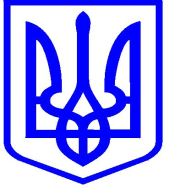 КИЇВСЬКА МІСЬКА РАДАVIІІ СКЛИКАННЯПОСТІЙНА КОМІСІЯ З ПИТАНЬ МІСЦЕВОГО САМОВРЯДУВАННЯ, РЕГІОНАЛЬНИХ ТА МІЖНАРОДНИХ ЗВ’ЯЗКІВ 01044, м. Київ, вул. Хрещатик, 36 к. 1019                                                                             Протокол № 14засідання постійної комісії Київради з питань місцевого самоврядування, регіональних та міжнародних зв’язків    15 березня 2016 року, 10-00                                        м. Київ, вул. Хрещатик, 36                        (11-й поверх, кімн. 1113)Присутні члени комісії:Присутні:Порядок денний1. Про розгляд проекту рішення Київської міської ради "Про утворення районних в місті Києві рад" (Депутат Київради Омельченко О.О.)2. Про розгляд питання структури секретаріату Київської міської ради (Голова ПК – О.Березніков)СЛУХАЛИ:О.Бродський – проінформував комісію про результати розгляду проекту рішення Київської міської ради "Про утворення районних в місті Києві рад" на засіданнях постійних комісій з питань власності, з питань регламенту та депутатської етики та з питань бюджету та соціально-економічного розвитку. Закликав депутатів постійної комісії підтримати поданий у встановленому порядку проект рішення.В ОБГОВОРЕННІ ВЗЯЛИ УЧАСТЬ: О.Березніков, Т.Криворучко, В.Бохняк, С.Гусовський, О.Бродський.С.Гусовський – висловив застереження, щодо окремих пунктів проекту рішення, а саме:п. 1-им  проекту рішення передбачається утворення районних в місті Києві рад, хоча рішення про їх утворення вже прийнято Київрадою минулої каденції. Тому вніс пропозицію видалити п. 1 з проекту рішення;п. 2 проекту визначає обсяг повноважень районних в м. Києві рад, хоча у Київській міській раді вже зареєстрований проект рішення з ідентичними повноваженнями;п. 3 передбачає проведення перших виборів, але невизначено дату їх проведення.О.Бродський – апелюючи до зауважень попереднього виступаючого запропонував:відносно зауваження до п. 1, доповнити проект рішення пунктом, яким попереднє рішення втрачатиме чинність;відносно п. 2 зазначив, що запропонований на розгляд обсяг повноважень районних у м. Києві рад носить декларативний характер, оскільки ради ще не утворені, але це принципова позиція і повноваження мають бути передбаченими в цьому проекті рішення;стосовно п. 3 проекту рішення, дата невизначена за для уникнення ситуації, яка склалась з попереднім проектом рішення дію якого призупинено рішенням суду.О.Березніков – закликав колег вносити свої пропозиції та зауваження до проекту рішення.Т.Криворучко – наголосив, що дотримується позиції фракції з цього питання і не підтримує цей проект рішення у будь якому вигляді.О.Березніков – запропонував проголосувати проект рішення за основу, а потім окремо кожний пункт до якого були висловлені зауваження та поставив свою пропозицію на голосування за основу:ГОЛОСУВАЛИ:“ЗА” – 3,                             “ПРОТИ” – 0,               “УТРИМАЛИСЬ” – 1РІШЕННЯ ПРИЙНЯТОЗа пропозицію депутата Київради С.Гусовського та зауваження постійної комісії з питань регламенту та депутатської етики – вилучити пункт 1  проекту рішення: ГОЛОСУВАЛИ:“ЗА” – 1,                             “ПРОТИ” – 1,               “УТРИМАЛИСЬ” – 2РІШЕННЯ НЕ ПРИЙНЯТОЗа пропозицію депутата Київради С.Гусовського – вилучити пункт 2 з проекту рішення: ГОЛОСУВАЛИ:“ЗА” – 2,                             “ПРОТИ” – 0,               “УТРИМАЛИСЬ” – 2РІШЕННЯ НЕ ПРИЙНЯТОЗа пропозицію депутата Київради С.Гусовського – доповнити проект рішення зверненням до ЦВК щодо призначення перших виборів до районних у м. Києві рад на 29 травня 2016 року відповідно з додатком 2.ГОЛОСУВАЛИ:“ЗА” – 3,                             “ПРОТИ” – 0,               “УТРИМАЛИСЬ” – 1РІШЕННЯ ПРИЙНЯТОУХВАЛИЛИ:Підтримати проект рішення Київської міської ради "Про утворення районних в місті Києві рад" в цілому з урахуванням підтриманих на засіданні комісії зауважень.ГОЛОСУВАЛИ:“ЗА” – 3,                             “ПРОТИ” – 0,               “УТРИМАЛИСЬ” – 1РІШЕННЯ ПРИЙНЯТОСЛУХАЛИ:О.Березніков – проінформував членів комісії про структуру секретаріату Київради, яка до 2014 року передбачала у своєму складі відділ з питань місцевого самоврядування. На цей відділ, окрім обов’язків секретаріату, здійснював забезпечення діяльності постійної комісії Київради яка опікувалась питаннями самоврядування. На теперішній час відділ ліквідований, а його обов’язки переклали на управління забезпечення діяльності постійних комісій Київради. А оскільки працівник, який забезпечує діяльність постійної комісії з питань місцевого самоврядування, регіональних та міжнародних зв’язків, знаходиться у складі цього управління, поточна робота з напряму місцеве самоврядування покладається на нього, чим погіршується робота постійної комісії. З огляду на викладене, вважає за необхідне відновити в структурі секретаріату Київської міської ради вищезгаданий структурний підрозділ.В ОБГОВОРЕННІ ВЗЯЛИ УЧАСТЬ: О.Березніков, Т.Криворучко, В.Бохняк, С.ГусовськийТ.Криворучко – висловився у підтримку даної ініціативи та наголосив, що створення такого структурного підрозділу викликане, перш за все необхідністю. С.Гусовський  - також підтримав зазначену ініціативу та поцікавився шляхами її вирішення.О.Березніков – запропонував: підготувати відповідний проект рішення та подати його на розгляд Київської міської ради у встановленому порядку.УХВАЛИЛИ:Доручити голові постійної комісії підготувати проект рішення щодо внесення змін до структури секретаріату та подати його на розгляд у встановленому порядку.Голова постійної комісії							О.БерезніковСекретар постійної комісії						Т.КриворучкоО.Березніков-голова комісіїТ.Криворучко-секретар комісіїВ.Бохняк-заступник голови комісіїС.Гусовський-член комісіїО.Бродський-депутат Київської міської радиМ.Боднар-начальник відділу секретаріату КиїврадиО.Янзюк-заст. начальника відділу секретаріату КиїврадиС.Липченко-помічник депутата КиїврадиО.Савченко-помічник депутата Київради